PT 2351.01.2023Specyfikacja technicznaWymagania techniczne dla łodzi ratowniczej z wyposażeniemWymagane parametry techniczno-użytkowe, wyposażenie:L.p.1.Wymagania ogólne: typ łodziŁódź Whaly 455 z otwieranym dziobem, z niezbędnego osprzętu umożliwiającegoużytkowanie łodzi.2.SilnikŁódź wyposażona w napęd spalinowy przez jeden silnik zaburtowy – śrubowy. Silnikwykonany w technologii czterosuwowej z bezpośrednim wtryskiem. Maksymalna mocsilnika nie mniejsza niż 50 KM. Kąt ustawienia silnika względem lustra wody regulowanyhydraulicznie ze sterowaniem z konsoli sterowniczej. Wyłącznik awaryjny silnikaumieszczony na konsoli sterowniczej (ze zrywką).34..Kolorystyka123. Kolor zewnętrzny łodzi – czerwony.. Kolor wewnętrzny łodzi – czerwony.. Na łodzi umieszczone oznakowanie z napisem „STRAŻ POŻARNA” w kolorze białym nabokach w dziobowej części łodzi oraz numerem operacyjnym wskazanym przez Zamawiającego.Miejsce umieszczenia oraz wysokość liter napisu oraz numeru operacyjnego należy uzgodnić zZamawiającym.Elementy w kadłubie12345. Instalacja elektryczna z głównym wyłącznikiem prądu.. Zawór do usuwanie wody z zenzy.. Zawór do usuwania wody z pokładu łodzi.. Zbiornik paliwa o pojemności minimum 20 dm³ umieszczony w przystosowanej bakiście.. Rama/kratownica nawigacyjna ze stali nierdzewnej z zamontowanymi:--min 2 światła alarmowe LED błyskowe, niebieskie,urządzenie rozgłośnieniowe do podawania komunikatów słownych z głośnikiemzamontowanym na ramie/kratownicy i mikrofonem zamontowanym w sterówce.56..Burty12. Ucha cumownicze w przedniej i tylnej części kadłuba.. Boczne liny asekuracyjne tzw. „linki życia”.Przestrzeń robocza1. W łodzi powinny znajdować się 3 zamykane bakisty spełniające, również zadanie miejscasiedzącego dla min. 1 osoby.23. Pokład łodzi powinien posiadać właściwości antypoślizgowe.. Minimalne wymiary przestrzeni roboczej powinny umożliwiać prowadzenie ewakuacji 6 osób, wtym min. 1 osoby znajdującej się na desce ortopedycznej (deska ortopedyczna nie wchodzi wskład zestawu).78..Stanowisko sterowania (sterówka)1. Konsola sterówki wyposażona w koło sterowe, manetkę do sterowania silnikiem wyposażoną wprzełącznik regulacji trymu.2. Siedzisko spełniające funkcję bakisty.Instalacja elektryczna12345. W konsoli gniazda zapalniczki 100W/12 V – 2 szt.. Oświetlenie nawigacyjne topowe. Oświetlenie nawigacyjne boczne. Klakson. Akumulator o pojemności nie mniejszej niż 75 Ah, zabezpieczony przed działaniem wody.9.Pozostałe wyposażenie łodzi1. Kamizelka Ratownik III 80N – 3 szt. Rozmiary kamizelek zostaną ustalone z Zamawiającym wtrakcie realizacji.23. Kamizelka ratunkowa z napisem „STRAŻ” – 6 szt.. Pas transportowy – 2 szt.1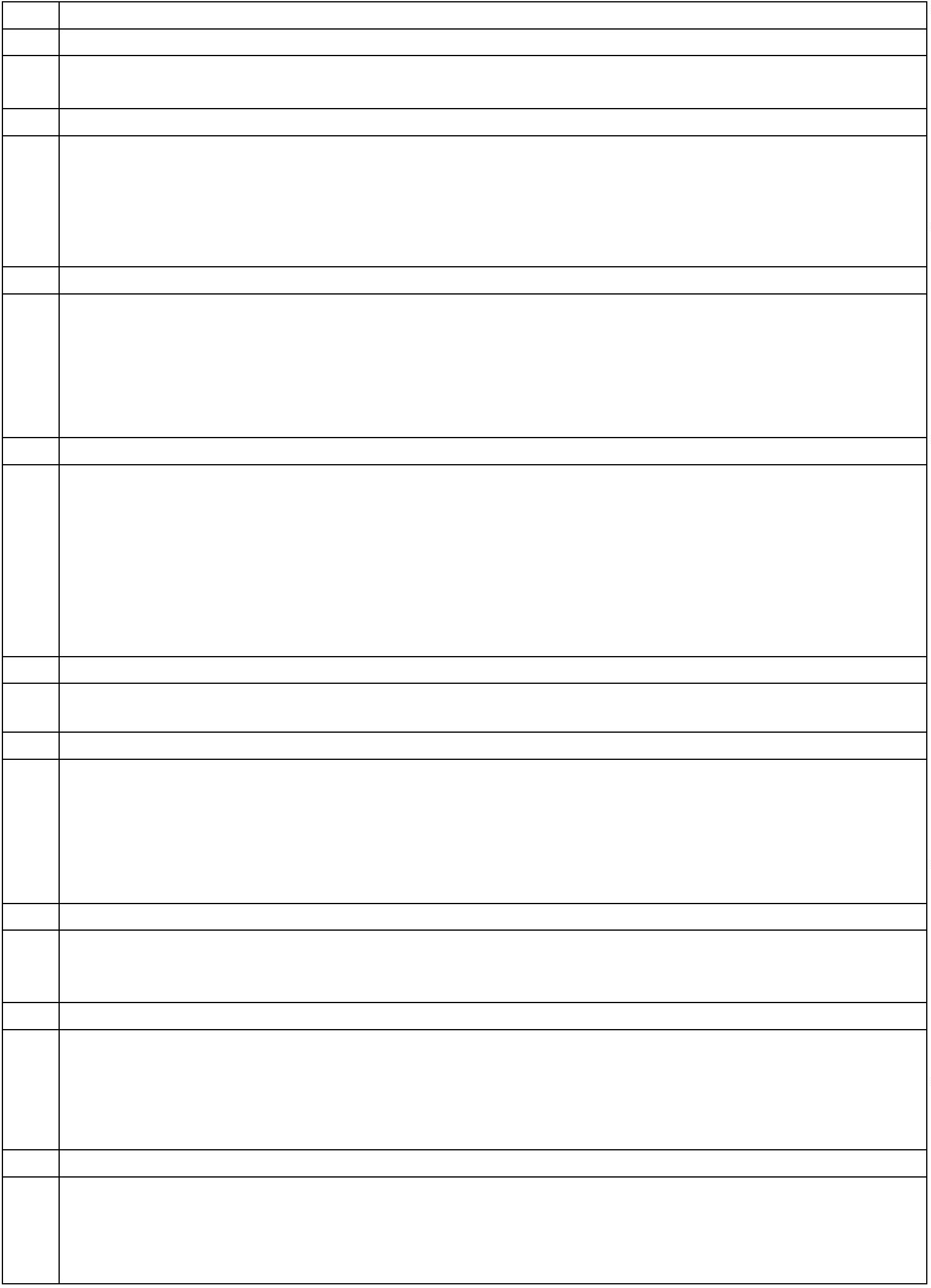 345678911111111122    Kask ratownik KSP RED – 3 szt.. Gaśnica z uchwytem – 1 szt.. Apteczka ratownik - PODSTAWOWY ( RO + ) – 1 szt.. Kotwica (ciężarek 14 kg) – 1 szt.. Liny cumownicze i kotwiczne min 20 m.. Rzutka ratunkowa + uchwyt – 1 szt.0. Koło ratunkowe z atestem + uchwyt – 1 szt.1. Pagaj z bosakiem dostosowany do wymiarów łodzi wraz z mocowaniami – 2 szt.2. Kołowrót ratowniczy 100 mb/10mm – 1 szt.3. Szperacz ręczny SR-led 1500 lm – 1 szt.4. Halogen szperacz – 2 szt.5. Lornetka 7x50 morska – 1 szt.6. Radiotelefon przwoźny Hytera – 1 szt.7. Echonda – 1 szt.8. Termowizor – 1 szt.9. Zestaw ABC ( płetwy na buty ) – 3 szt.0. Nóż RESCUE HERBERTZ "M" – 3 szt.10. Przyczepa1. Przyczepa do przewozu łodzi musi spełniać wymagania polskich przepisów o ruchu drogowymzgodnie z ustawą z dnia 20 czerwca 1997 r. „Prawo o ruchu drogowym” (Dz. U. z 2020 r. poz.10), wraz z przepisami wykonawczymi do ustawy oraz wymagania zawarte w Rozporządzeniu1Ministra Infrastruktury z dnia 31 grudnia 2002 r. w sprawie warunków technicznych pojazdóworaz zakresu ich niezbędnego wyposażenia (Dz. U. z 2016 r. poz. 2022 ze zm.).. Przyczepa musi posiadać świadectwo homologacji EU.. Przyczepa przystosowana do przewozu łodzi Whaly 455 z otwieranym dziobem.. Przyczepa powinna posiadać zapewniającą co najmniej 5% rezerwę masy dla kompletniewyposażonej i zatankowanej łodzi.2345678. Przyczepa dostosowana do długotrwałego obciążenia masą przewożonej łodzi.. Dyszel do holowania musi być przystosowany do współpracy z hakiem holowniczym kulowym.. Koła posiadające ogumienie pneumatyczne, bezdętkowe o rozmiarze minimum 13’’.. Przyczepa jednoosiowa przystosowana do oferowanego modelu łodzi, musi być wyposażonadodatkowo w:----wodoszczelne piasty kół,koło wsporcze,prowadnice saniowe i rolki dopasowane do kształtu kadłuba,podparcie dziobowe wyposażone w wyciągarkę dostosowaną do ciężaru łodzi o długości min.5m.91. Instalacja elektryczna przyczepy przystosowana do zasilania napięciem 12 V.0. Tylna belka oświetleniowa przyczepy w wykonaniu umożliwiającym jej demontaż zzastosowaniem hermetycznego gniazda i wtyczki oraz klucz umożliwiający łatwe odkręcenieśrub mocujących (lub zastosowanie śrub motylkowych).111. Pozostałe wymagania1-. Wykonawca obowiązany jest do dostarczenia wraz z łodzią:instrukcji obsługi i konserwacji w języku polskim dla łodzi i silnika,-dokumentacji niezbędnej do zarejestrowania przyczepy, wynikającej z ustawy „Prawo o ruchudrogowym”.2. GwarancjaGwarancja na wszystkie elementy dostawy minimum 24 miesiące.2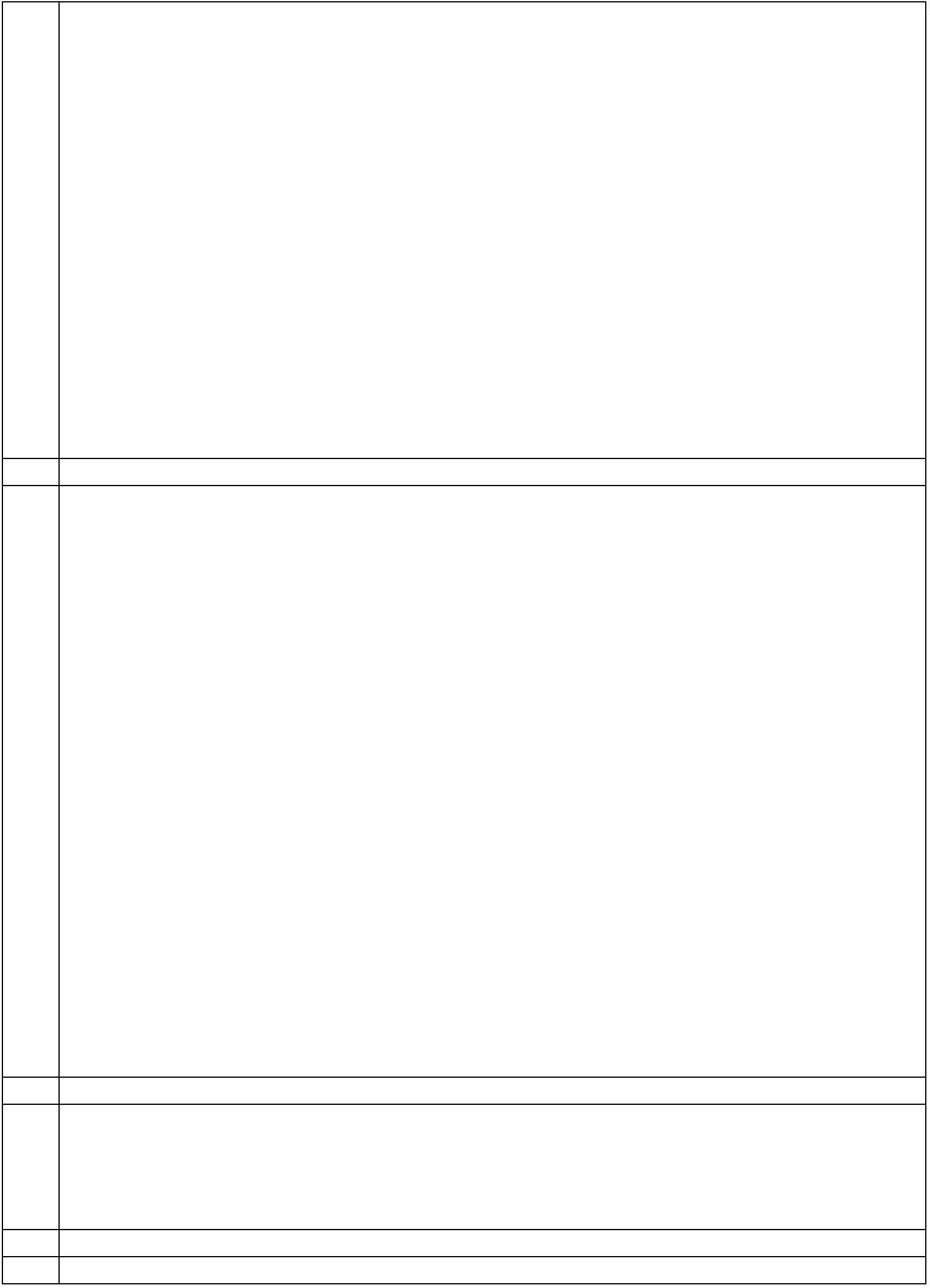 